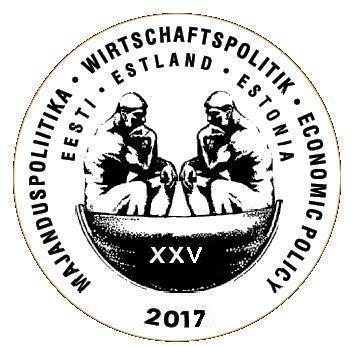 INFORMATION LETTER onXXV International Scientific Conference on Economic Policyandthe research publication „Estonian Discussions on Economic Policy / Estnische Gespräche über Wirtschaftspolitik / Eesti majandus-poliitilised väitlused“ published for the 25th yearIn 2017 already the 25th international scientific conference on economic policy will take place in Estonia.  Also the periodical publication (research journal/collection) will appear in 2017 in the 25th annual volume, for the eleventh year under the current name Estonian Discussions on Economic Policy. The earlier publications on economic policy have been included in the DOAJ, EBSCO Discovery Service (EDS), EBSCO Central & Eastern European Academic Source, EconBib, EBSCO, ECONIS, ESO and SSRN databases. The publishers are also this time Berliner Wissenschafts-Verlag (Germany) and Mattimar OÜ (Estonia). Two issues will be published: 1/2017 (in June) and 2/2017 (in October-November).A. SCIENTIFIC CONFERENCEThe University of Tartu, Tallinn University of Technology and the consultation and publishing company Mattimar OÜ are organising on 29 June – 01 July 2017 in Jäneda (Estonia, 63 km south-east of Tallinn) in cooperation with the Estonian Economic Association the traditional Twenty fifth International Scientific Conference on Economic Policy on the subject Economic Policy in the EU Member States – 2017: Jubilee conference – 25. The international cooperation partners are the following: Andrássy Gyula German Language University of Budapest (Hungary)Georgian Technical University, Tbilisi (Georgia)Kiel Institute for the World Economy (Federal Republic of Germany) Kiel University of Applied Sciences (Federal Republic of Germany)Kuban State University, Krasnodar (Russia)Merseburg University (Federal Republic of Germany) Tbilisi State University (Georgia)Ternopil National Economic University (Ukraine) University of Greifswald (Federal Republic of Germany)Voronezh State University (Russia) The main working languages of the conference are traditionally Estonian and German for which also interpretation shall be arranged. It will also be possible to make presentations in English. Considering the broader geography of participants in the conference, also sections operating in English and/or Russian shall be set up, if necessary. The conference shall be accompanied by a cultural and sporting programme (in the evenings of the first and the second day) and a programme on the Estonian environment and nature (on the third day). B. PUBLISHINGThe authors are expected to submit by 10 February 2017:a short abstract (up to 12 lines in English)keywords (up to 3 lines English)JEL codesa paper (with the recommended volume of 12–20 pages) in German or English, andin addition a summary of 4–5 pages of the paper in another language. the following information shall be provided in footnotes on the first page of the paper and the summary in another language: name(s), scientific degree, title of the author(s), name and full address of the organisation, e-mail address; also briefly any other important information, if necessary.NB! Formal requirements: see below.NB! In the introduction to the paper, the author(s) shall specifically:point out in what respect the paper and the subject treated are topical present the objective of the paperformulate and list all research tasks solved for the achievement of the objective of this paperThe papers submitted shall be sent to reviewers with a doctoral degree for international anonymous peer review. Suitable papers and their summaries in other languages, if their content conforms to the required standards, shall be published in the collection Discussions on Estonian Economic Policy which consists of two parts:the papers shall be published on CD, which will be a part of the publication and inserted in the cover pocket of the printed publication;summaries in other languages shall be included in the printed publication and will not be peer-reviewed scientific publications. NB! Publishing of the collection Estonian Discussions on Economic Policy No 1/2017 has been planned for the first half of June 2017 and No 2/2017 has been planned for October-November, every author and all other interested persons will get a copy and it will also be distributed internationally. The issue 1/2017 will include papers which will be ready for publishing (i.e. after peer review and all above-mentioned procedures/requirements) by 10 April 2017 at the latest, the remaining papers will be published in issue 2/2017.It is recommended to focus on certain areas of economic policy in the papers, such as:  Entrepreneurship policy and corporate strategyEnvironmental policyFiscal and monetary policyLabour policy and income policy Regional and local government policySectoral economic policy (for different sectors of national economy)Social policy8.   Other areas of economic policy (e.g. the economic crisis) NB! Note for the authors: with the delivery of your paper you will grant to the publishers the right to publish your paper.C. PAPERS and SUMMARIESPlease send the papers at the address  (Kaarin Birk): kaarin_birk@hotmail.com :  the recommended volume is 12–20 pages and for the summary in another language: 4–5 pages; only the author shall be responsible for the content of and correct spelling in the paper and its conformity with formal requirements; Formal requirements for papers, summaries and other materials:Word document in A5 format (14.8 x 21 cm);Page format: Top 1.8 cm, Bottom 2 cm, Inside 2.5 cm, Outside 1.5 cm, Header 1.25 cm, Footer 1.25 cm;Single-spaced;Text font size 9 pt; page number size 9 pt;Footnotes 8 pt; text font size in tables not less than 8 pt;Font Times New Roman; Text should be Justified (from edge to edge);Figures and tables within the text, not on an additional page or file. For the drawings, use Excel, Powerpoint or other Word options under Insert > Object. Drawings should be in black text as printing in colour is not available. For Excel drawings do not use a grey background;     The title of the article should be centered on the page – in capital letters (Bold), followed by an empty line;Next, in sentence case the first name and surname (not in Bold), followed by the name of the organisation, and followed by an empty line;    Text without indents, between paragraphs an empty line (9 pt), subheadings aligned left and in sentence case in Bold, an empty line between a subheading and the text;The page numbers start from the first page and are centered at the bottom of the page;Both the paper (for CD) and the summary in another language (published in paper collection) should end in conclusions;After the end of the text the heading References (in Bold, aligned left). All references numbered (after the number a full stop), authors in Bold; The heading of the summary after the paper in Bold, in sentence case as Kokkuvõte, Zusammenfassung or Summary depending on the language used for the summary and aligned left; Leave one empty line and write the title of the article in capital letters (in Bold), after that one empty line and in the center in sentence case the first name and surname and under it in the center the organisation, an empty line and then the text of the summary:a) if the article is in German, a 4–5 page summary in English;b) if the article is in English, a 4–5 page summary in German.References to publications should be within the text, after each text referred to, indicating in brackets the author (or the first word of the title, if no author), the year of the publication and the page number.If a summary is published in the printed collection, please indicate in a footnote (on the first page of the summary) that the paper is included in the CD of the publication.Examples of formal requirements can be found in the publication  Estonian Discussions on Economic Policy (e.g. at the address: www.mattimar.ee ).Earlier publications are also available at the same address.D. REGISTRATION AND CONFERENCE FEESPlease register your participation (i.e. send the participation card, see Annex to this Information Letter) by 10 February 2017 at the latest (Kaarin Birk): kaarin_birk@hotmail.com  The payment by bank transfer (participation fee + hotel costs) shall also be expected by 10 February 2017 at the latest. Participation fees (excluding fees for bank charges) shall be as follows:EUR 320.- (package for authors: conference materials, meals at Jäneda, cultural and nature programme, other organisational costs);NB! After 10 February 2017: EUR 375.-NB! The organisers will not guarantee the publishing in the June issue of 2017 of papers submitted after 10.02.2017 (but they will be published in October-November).EUR 210.- (package for other participants: conference materials, meals at Jäneda, cultural and nature programme);EUR 160.- (package for the spouse or other person accompanying an author who does not participate in the work of sections: meals at Jäneda, cultural and nature programme).Hotel costs at Jäneda, including breakfast (in addition to participation fees):overnight stay in a single room: EUR 45.- /night overnight stay in a twin or double room (one person): EUR 38.- /night NB! NB! NB!Papers for a higher fee (EUR 375.-) can be submitted by 10.03.2017 at the latest.In the case of rejection of a non-conforming paper, 50% of the fee will be refunded to the author unless he or she wishes to participate in the conference (in such a case please inform the organisers of your non-participation in due time, i.e. by 1 May 2017 at the latest). The conference fee can be paid to the following account:SEB PANK (SWIFT: EEUHEE2X), (2 Tornimäe Street, 15010, Tallinn, Estonia), IBAN: EE381010052037064002; Account holder: Mattimar OÜ (Reg. No: 10058667) E. FOR  INFORMATION  TO  THE  AUTHORS  Digital archiving policy of the publication Estonian Discussions on Economic Policy: The publication Estonian Discussions on Economic Policy uses the digital archiving policy for the OJS journals LOCKSS and the publication is archived also in the DIGAR digital archive of the National Library of Estonia. Peer review of papers has been announced:                                                                           * on the web site of Mattimar OÜ (in the Information Leaflet posted in the Topical section on www.mattimar.ee), it is updated annually in October-November and is also sent by e-mail to all earlier authors; each paper is reviewed by 2–3 peer reviewers with doctoral degrees from Estonian universities and 1–2 reviewers from universities of foreign countries;                                                                                                                       * on Page 4 of each issue of the journal (review process for papers): Before publishing, the articles in this collection have been anonymously peer-reviewed by independent reviewers holding a doctor's degree.Aims & Scope of the publication Estonian Discussions on Economic Policy:The aim of the papers is to analyse and assess the current economic developments in the European Union and to draw conclusions from them from the aspects of economic policy and also concerning the main elements of the political order, if appropriate.The publication covers topics on certain areas of economic policy, such as: entrepreneurship and corporate strategy, environmental policy, fiscal and monetary policy, labour  and income, regional and local government policy,  sectoral economic policy, social policy, Industry 4.0 ja Green Cities etc.Screening for plagiarism:High-level screening for plagiarism is performed in Estonian universities, and as peer reviewers are members of the academic staff of universities, they are expected to perform and do perform screening for plagiarism. Open Access statement of the publication Estonian Discussions on Economic Policy:The journal adheres to the Budapest Open Access Initiative (BOAI) definition[1] of 'open access' -  users have the right to „read, download, copy, distribute, print, search, or link to the full texts of articles or use them for any other lawful purpose“. [1] http://www.budapestopenaccessinitiative.org/readCopyright and PermissionsThe publication Estonian Discussions on Economic Policy uses Creative Commons license 3.0.With the delivery of a paper, the author grants to the Board also the right to publish the paper in the journal! The journal has set no obstacles or prohibitions to the authors for the future, and according to the current practice, authors subsequently use their paper as they consider it appropriate.On behalf of the organisersMatti RaudjärvUniversity of Tartu, Mattimar OÜInitiator of the conference series and Organiser/Coordinator, Chief Editor of publications Üllas EhrlichTallinn University of Technology Sulev MäeltsemeesTallinn University of TechnologyJanno ReiljanUniversity of Tartu     Maaja VadiUniversity of TartuParticipation card25th Scientific Conference on Economic PolicyEconomic Policy in the EU Member States – 2017(Jäneda, Estonia)June 29 – July 1, 2017Name: ………………………………………………………………………………….Post and degree: …..……………………………………………………………..Organisation: ………………………………………………………………………….…………………………………………………………………………………………..Address: …………...........……………………………………………………………...…………………………………………………………………………………………..Phone and fax: …………….....……...................………………..……………………...E-mail: ……………………………….…………………………………………………PARTICIPATION FEE OF THE CONFERENCE (Package a, b or c) + OVERNIGHT STAY AT JÄNEDA (amounts in total and separately):EUR ...............................................................................................…………………:Paid to the current account of Mattimar OÜREQUEST FOR A HOTEL ROOM AT JÄNEDA:for one nightfor two nights